Муниципальное бюджетное дошкольное образовательное учреждение   детский сад №20 «Дюймовочка» г. ПавловоФОТООТЧЁТо проведённом развлечении  по  пожарной безопасности с детьми среднего дошкольного возраста«Чтобы не было беды»г. Павлово, 2018-2019 уч.год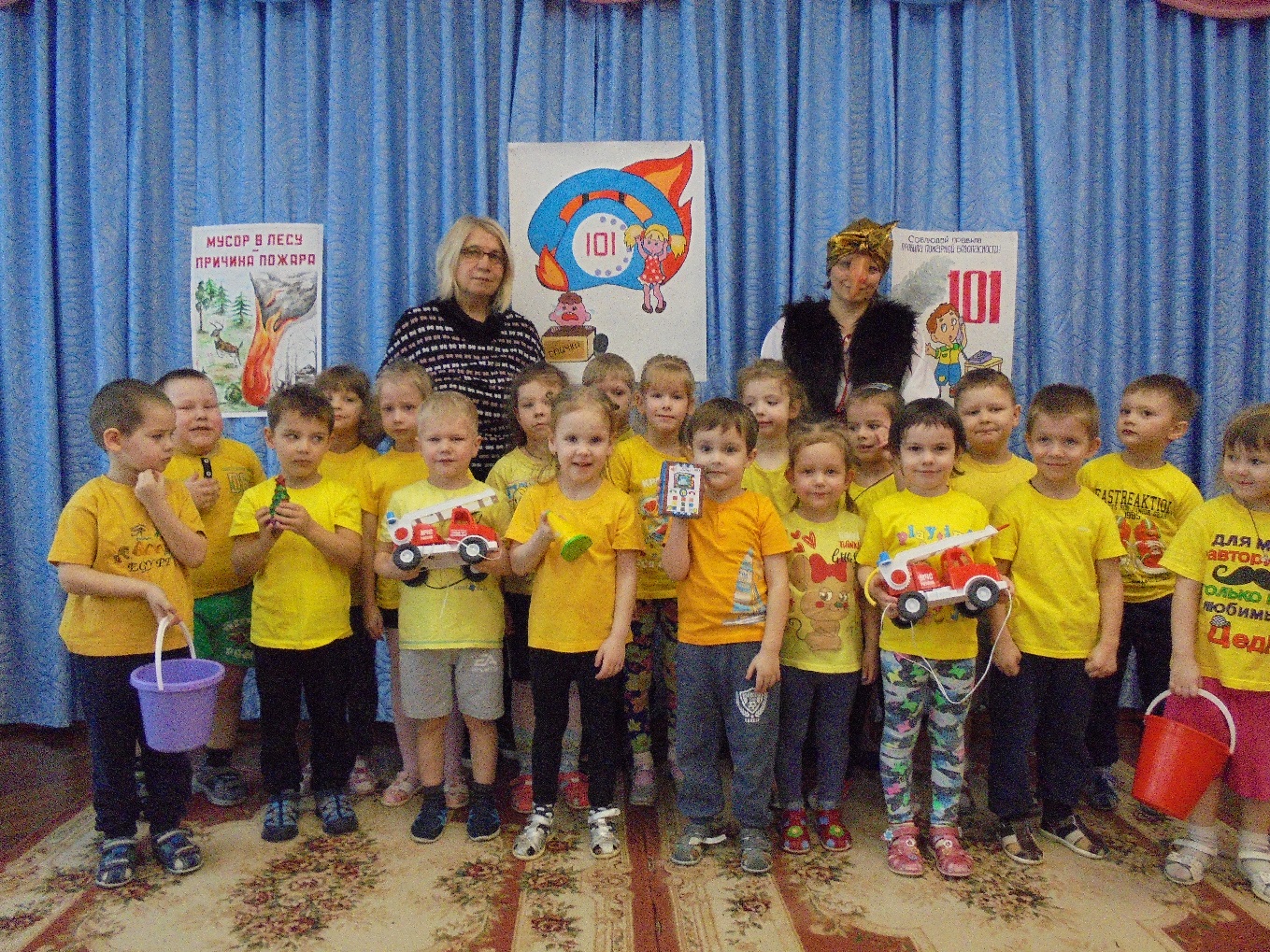 Команда «Юные пожарные»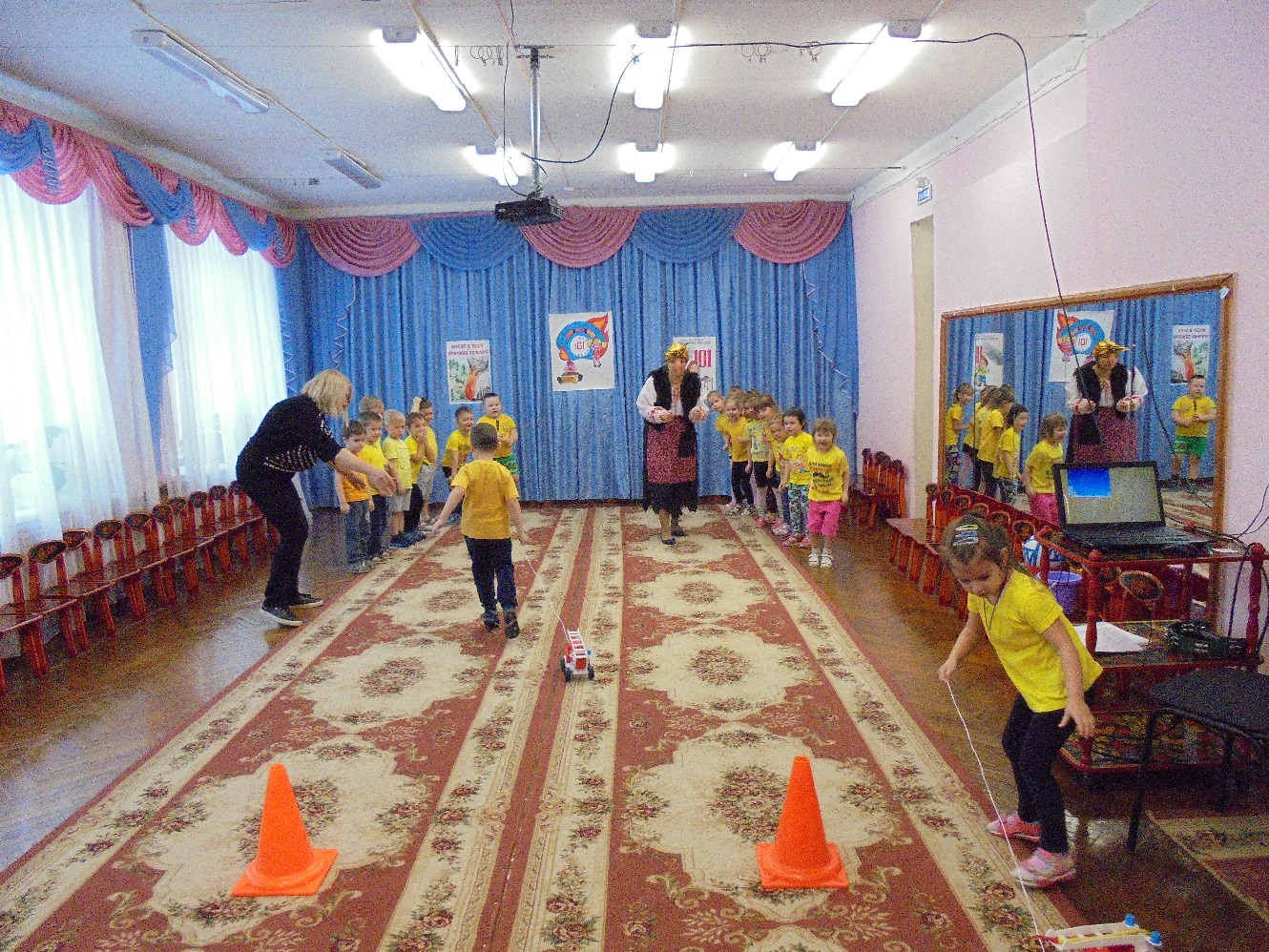 Игровое задание «Пожарные машины спешат на помощь»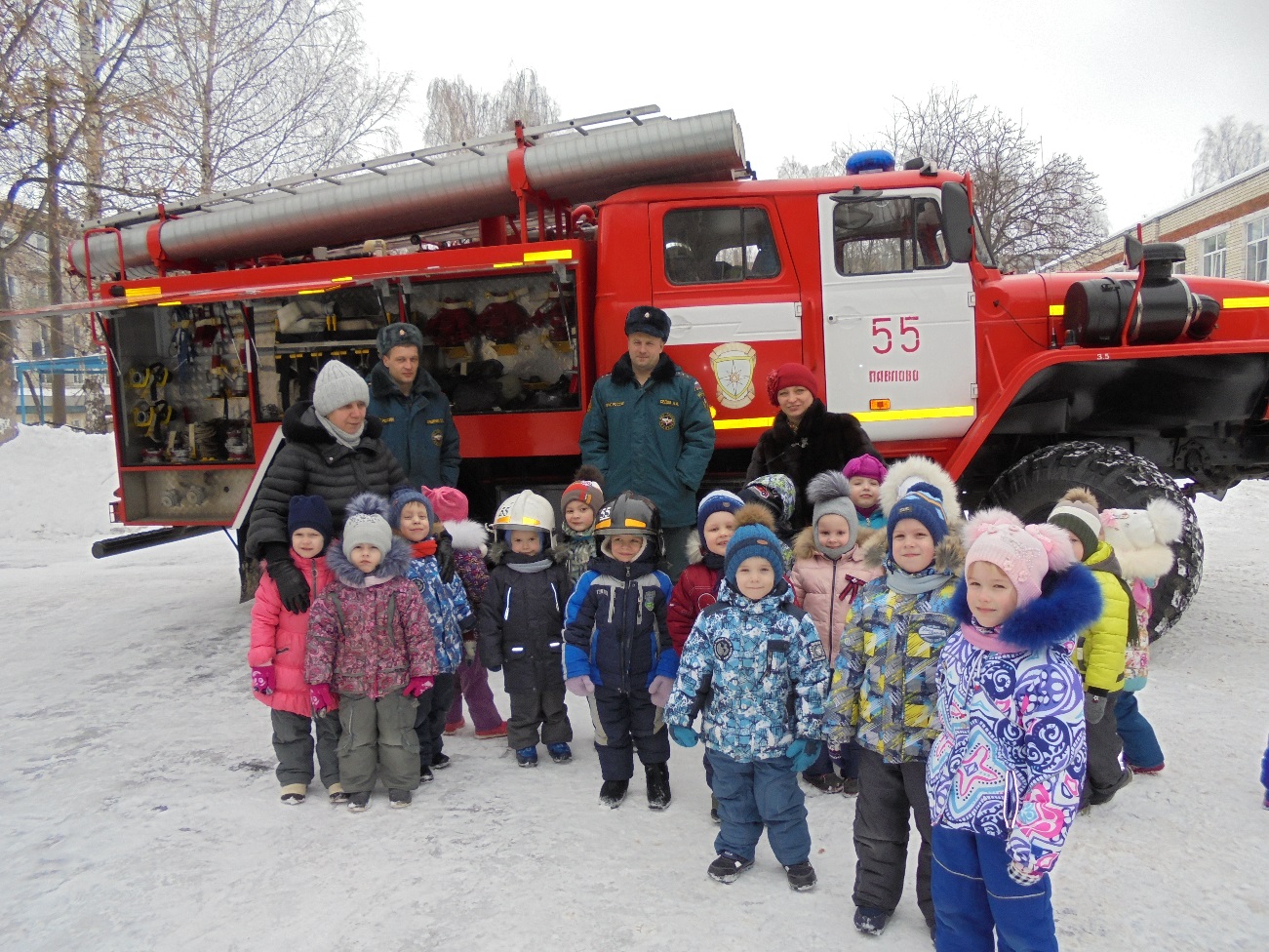 Я б в пожарные пошёл, пусть меня научат…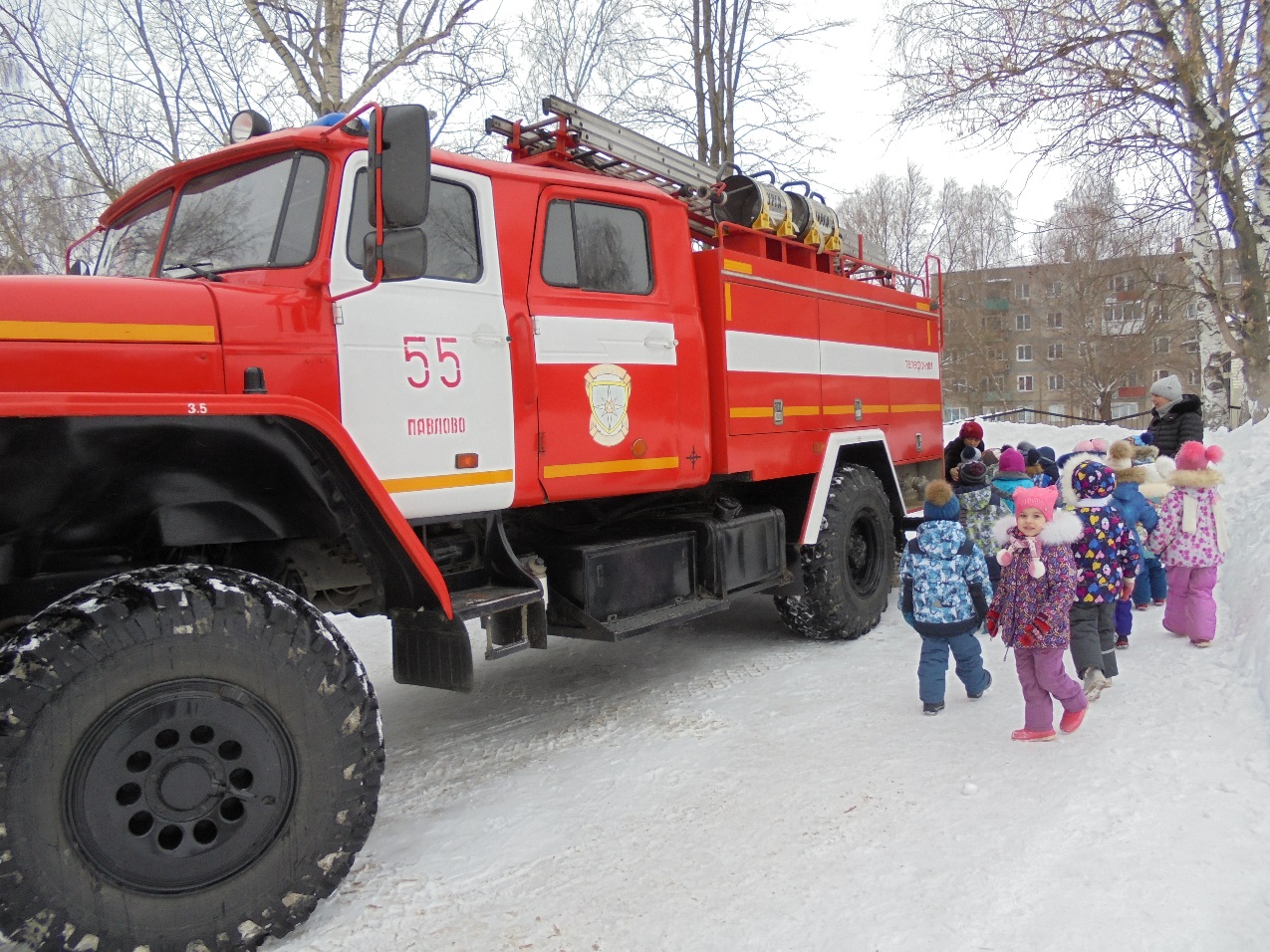 